Gorana Sulejmanpašić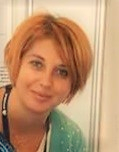 Doc. dr. sc. med.Bosna i HercegovinaSpecijalista neuropsihijatar, doktor medicinskih nauka, docent na Katedri za psihijatriju i medicinsku psihologiju Medicinskog fakulteta Univerziteta u Sarajevu. Šef je Psihijatrijske klinike Kliničkog centra Univerziteta u Sarajevu. Profesionalni, klinički i naučni rad je baziran na polju shizofrenije, kao i  magistarske i doktorske teze koje su odbranjene na navedenu temu na Medicinskom fakultetu Univerziteta u Sarajevu. Autor je knjige „Psihijatrijski leksikon“,  koautor udžbenika „Uvod u patologiju sinapse kod shizofrenije“ i „Klinički vodič za shizofreniju i psihotične poremećaje“. Autor je i koautor više radova i kongresnih saopštenja objavljenih u relevantnim naučnim bazama.Participirala je kao aktivni učesnik u brojnim svjetskim i međunarodnim  kongresima, simpozijima, konferencijama, te edukativnim školama i treninzima kao pozvani predavač. 